«____»___________ 2020 г.ПАСПОРТдорожной безопасности образовательной организацииЧОУ «Школа «Аксон у Академической»2020 г.Общие сведенияЧастное общеобразовательное учреждение«Школа «Аксон у Академической»(полное наименование ОУ)Юридический адрес ОУ:  Науки пр.,д.16, к 2, лит. АФактический адрес ОУ: Науки пр., д.16, к 2, лит. АВершинина Любовь Михайловна	90601932Руководитель или ответственныйработник дорожно-эксплуатационнойорганизации, осуществляющейсодержание внутридворовой территории _телефон 	Количество учащихся ____60____________________________________ Наличие кабинета по БДД _____-___________________________________Наличие автогородка (площадки) по БДД ______-______________________Наличие автобуса в ОО _______нет_______________________________Владелец автобуса(при наличии автобуса) ______нет__________________________________Время занятий в ОУ:Уроки: с 16.00 до20.00Внеурочные занятия: - 18.00 до 20.00Частное общеобразовательное учреждение  «Школа «Аксон у Академической» арендует нежилые помещения в здании ГБОУ средняя общеобразовательная школа № 121 Калининского района Санкт-Петербурга, расположенном по адресу: Санкт-Петербург, Калининский район, проспект Науки, дом 16, корпус 2, лит. А.Цель аренды: реализация общеобразовательных программ общего образования детей.Телефоны оперативных служб: отделение полиции Калининского района - 550-81-51; отделение полиции №3 Калининского района - 533-04-67; дежурный по Калининскому району – 02;112;533-03-02; справочная полиции Калининского района – 573-26-76; МЧС-112; 417-47-02;3СодержаниеПланы-схемы ОУ.район расположения ОУ, пути движения транспортных средств и детей (учеников, обучающихся);пути движения транспортных средств к местам разгрузки/погрузки и рекомендуемых безопасных путей передвижения детей по территории образовательного учреждения. Приложения:Планы-схемы ОО1.План-схема района расположения  ЧОУ «Школа «Аксон у Академической», пути движения транспортных средств и детей (обучающихся)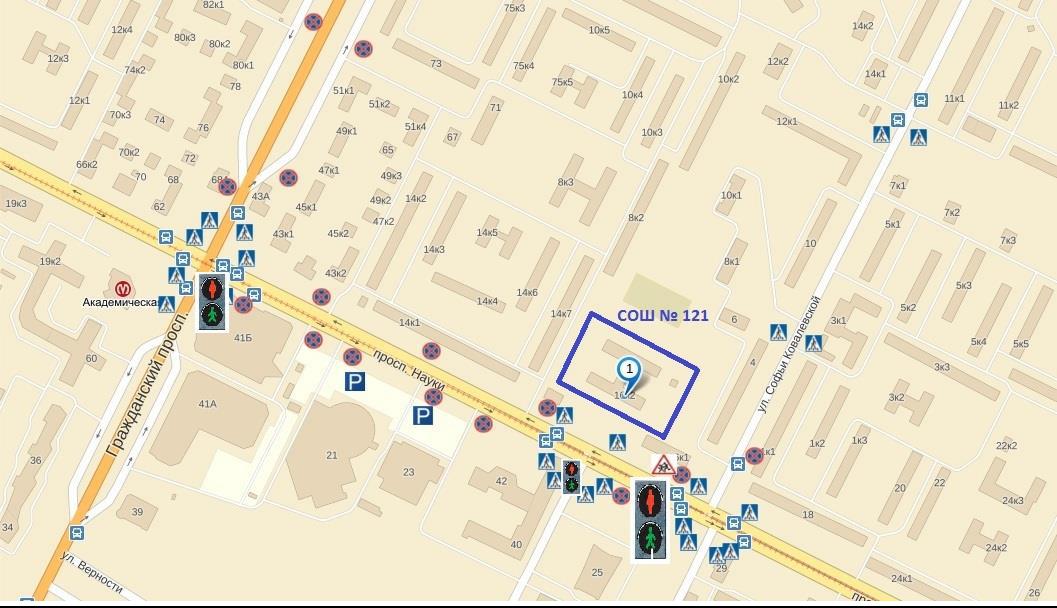 5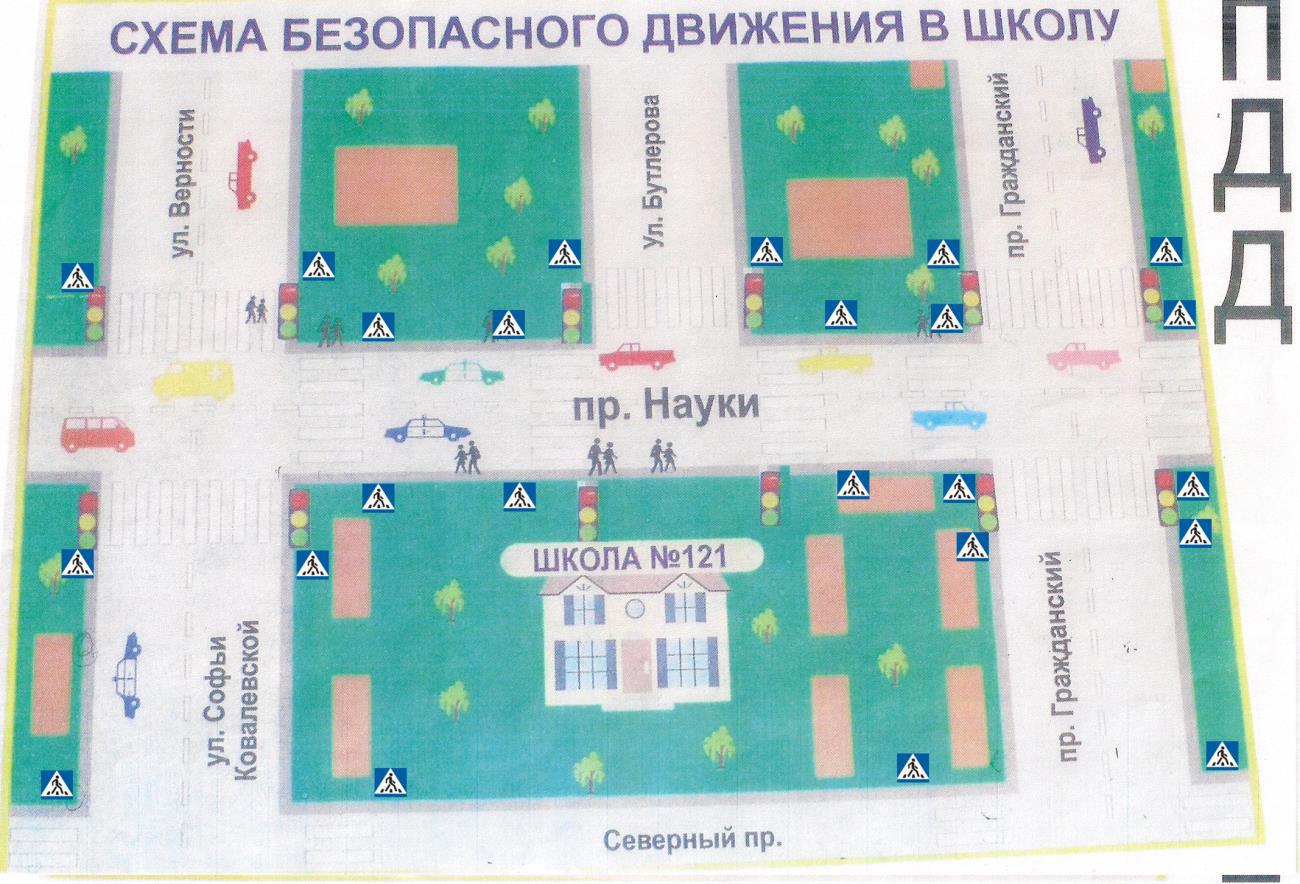 Метро Академическая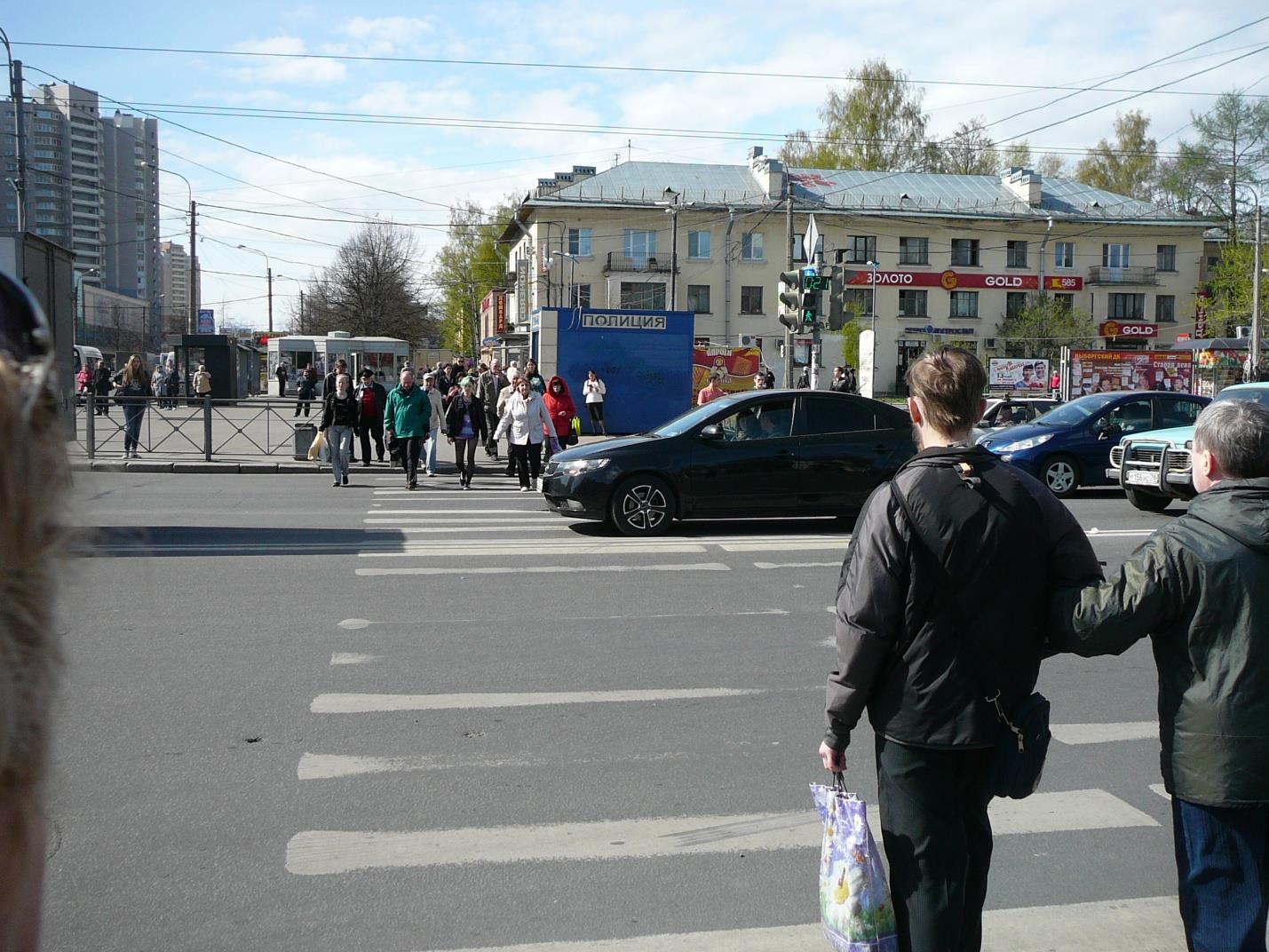 6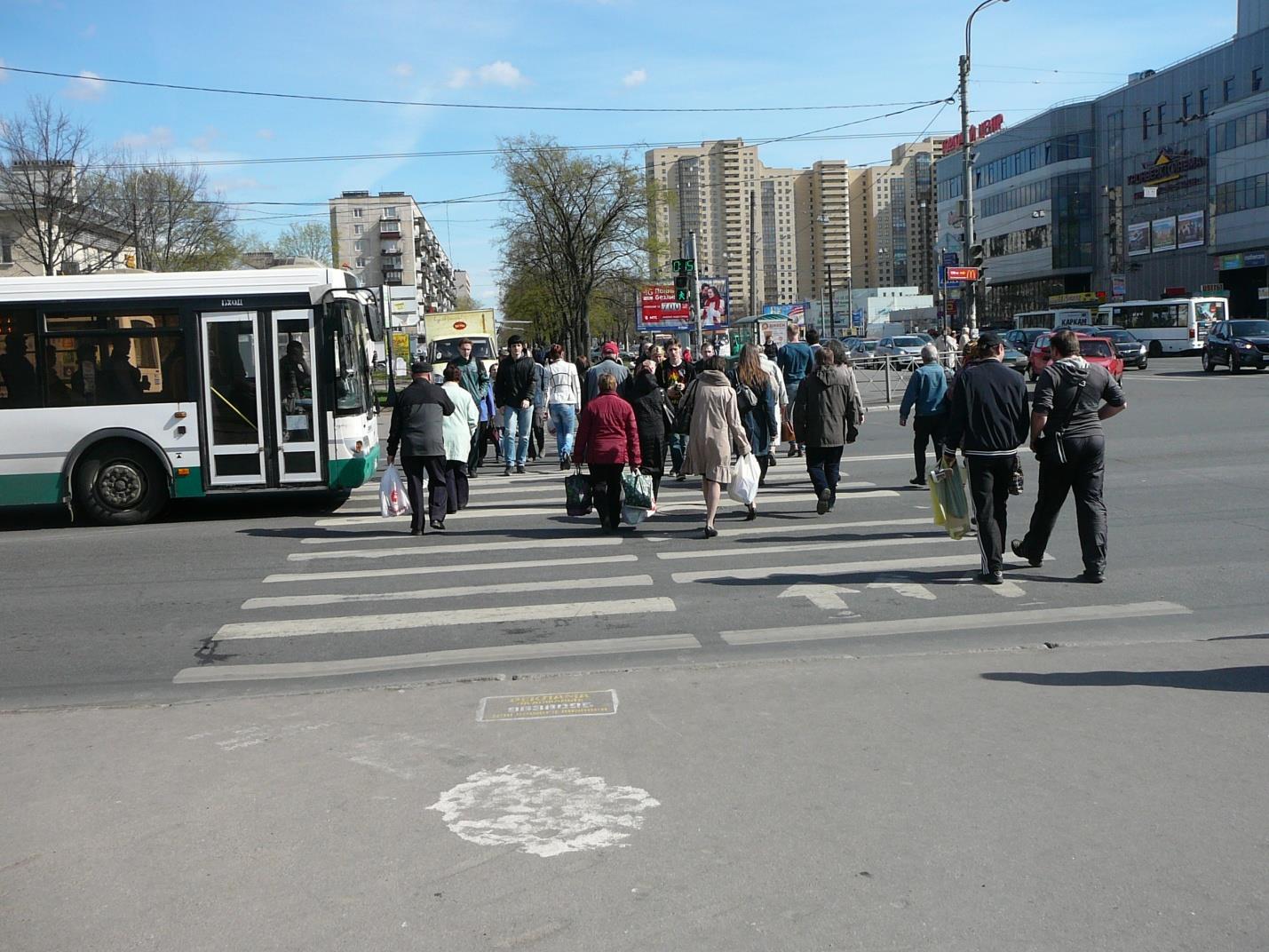 Проспект Науки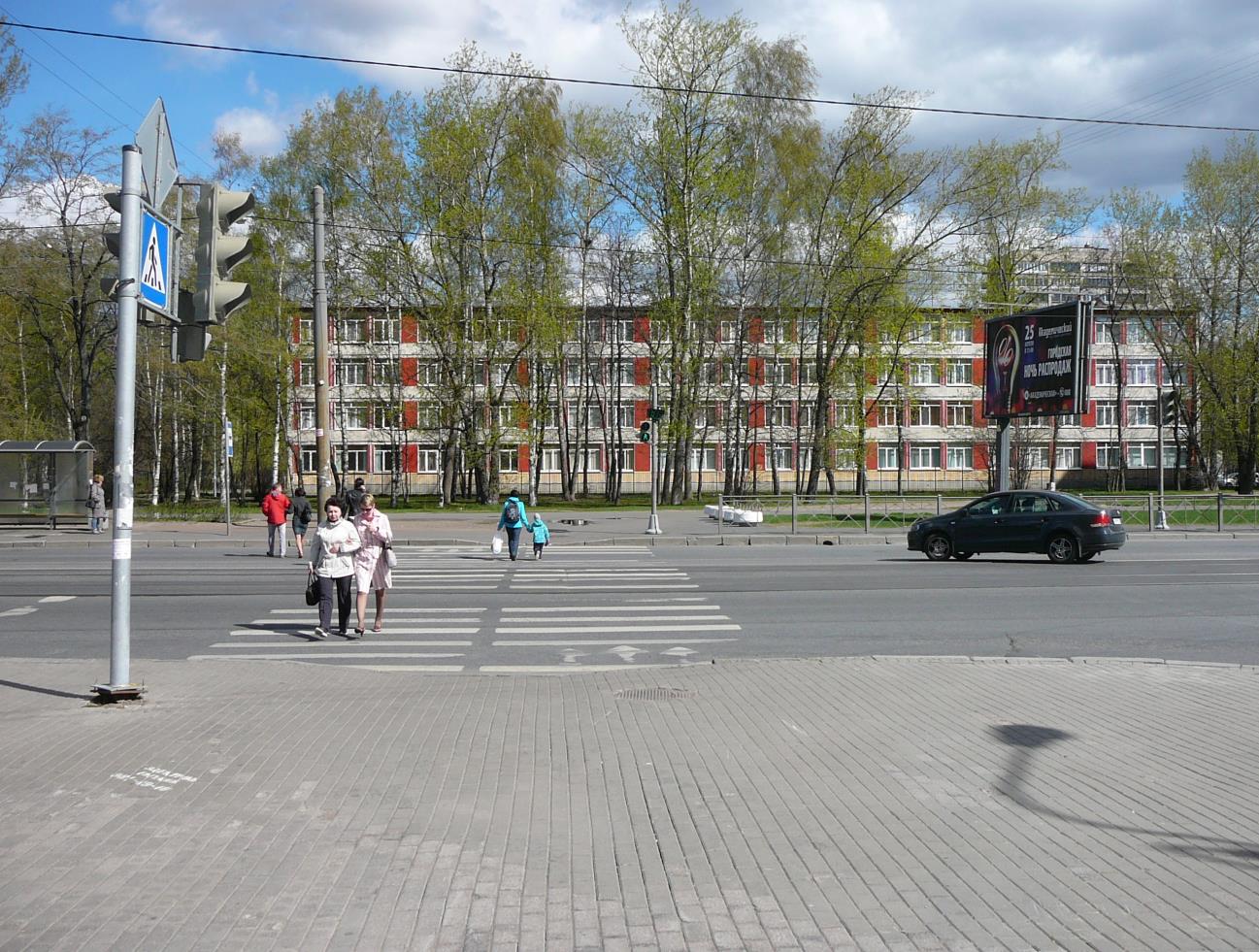 7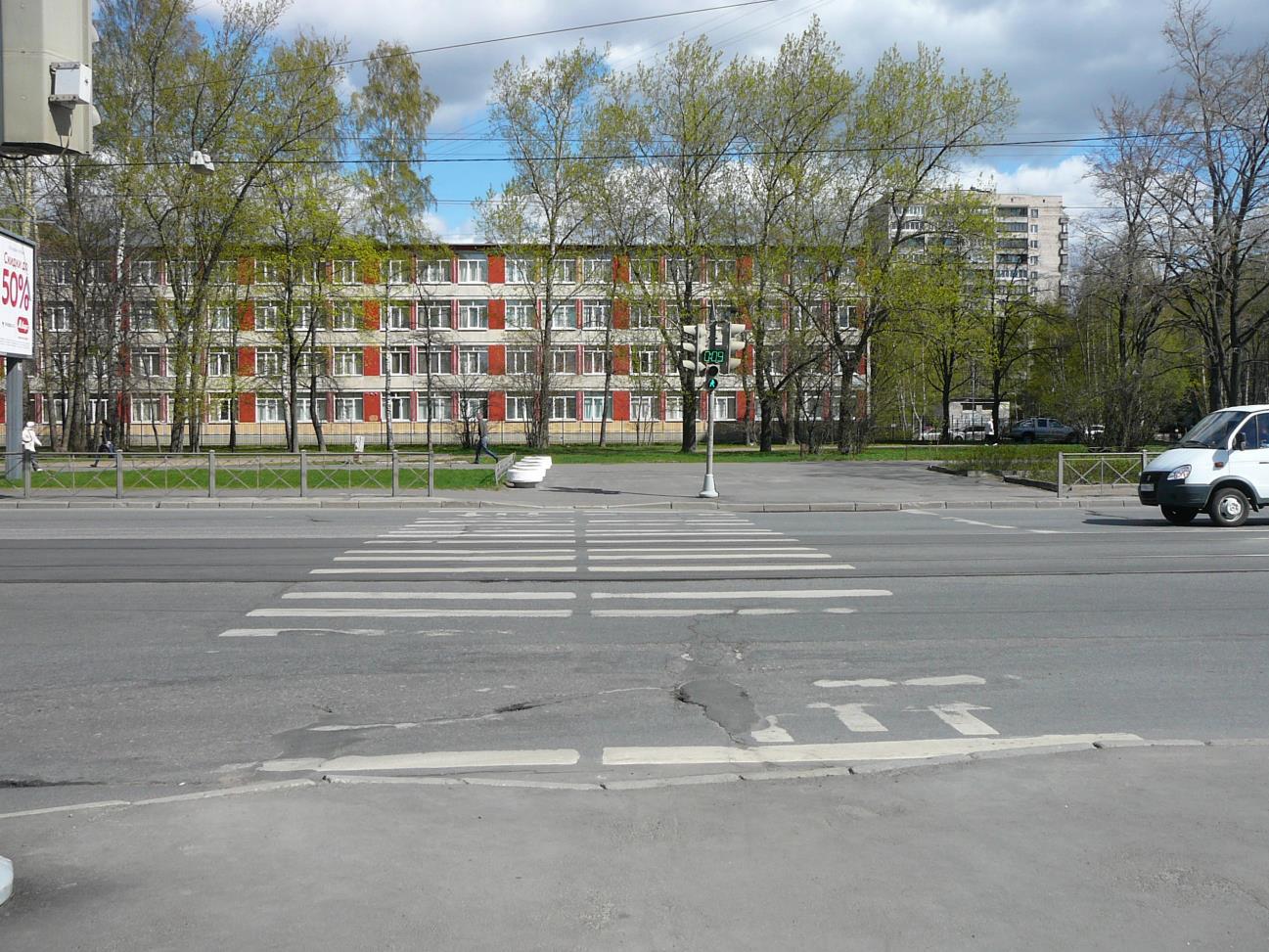 Ул. Софьи Ковалевской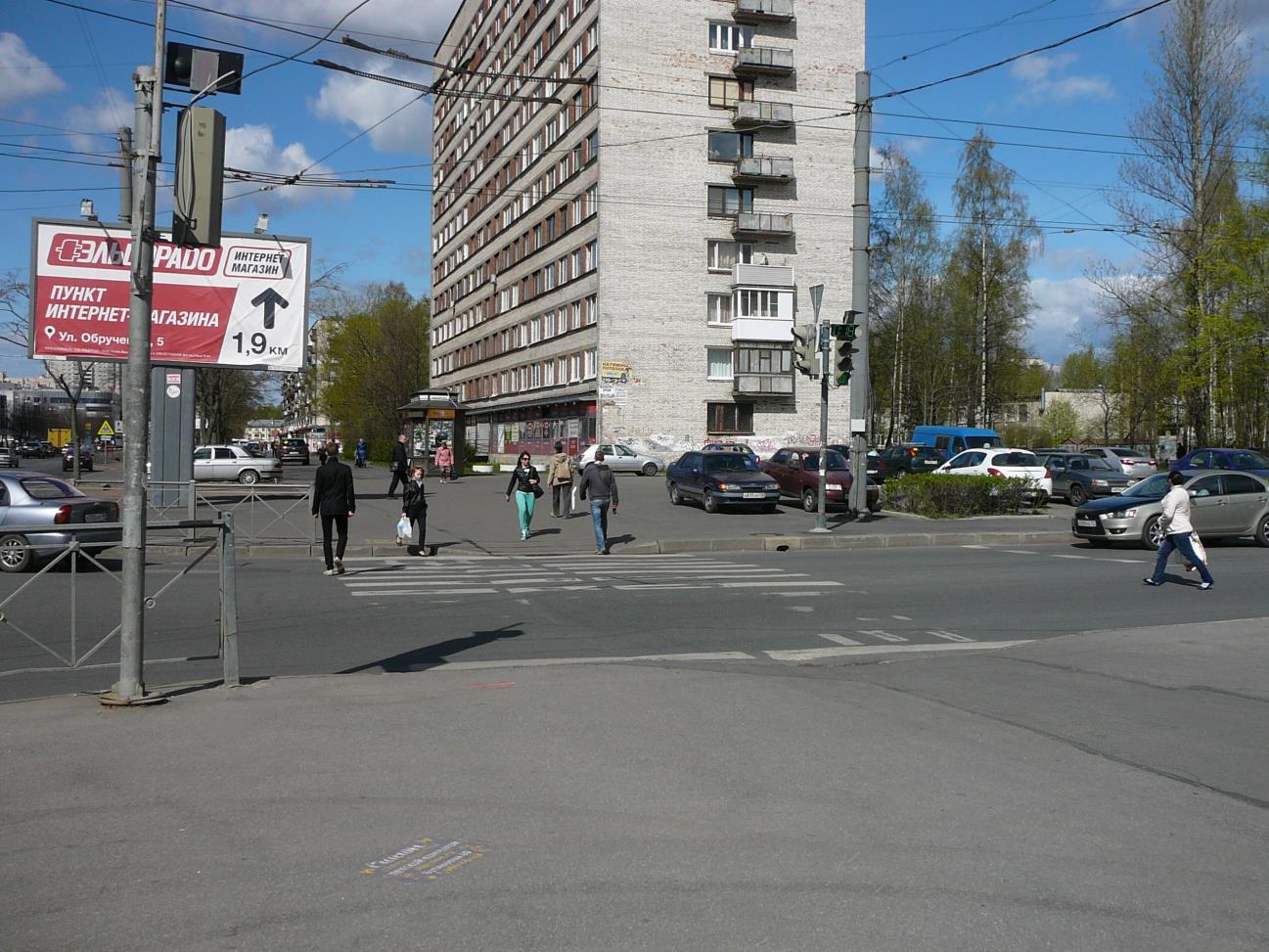 8Перекресток пр. Науки и ул. Софьи Ковлевской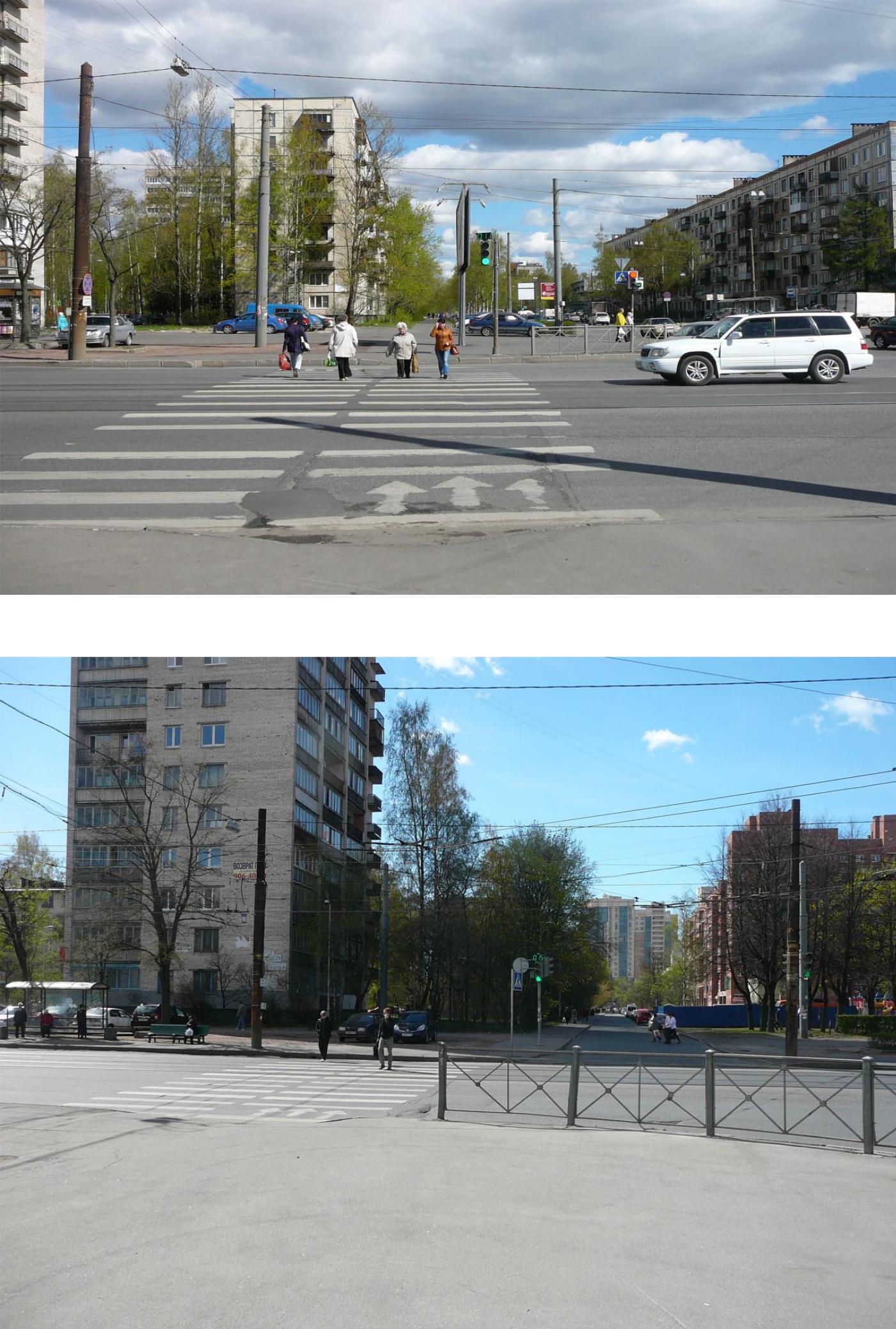 9Пути движения транспортных средств к местам разгрузки/погрузки и рекомендуемые пути передвижения детей по территории образовательного учреждения.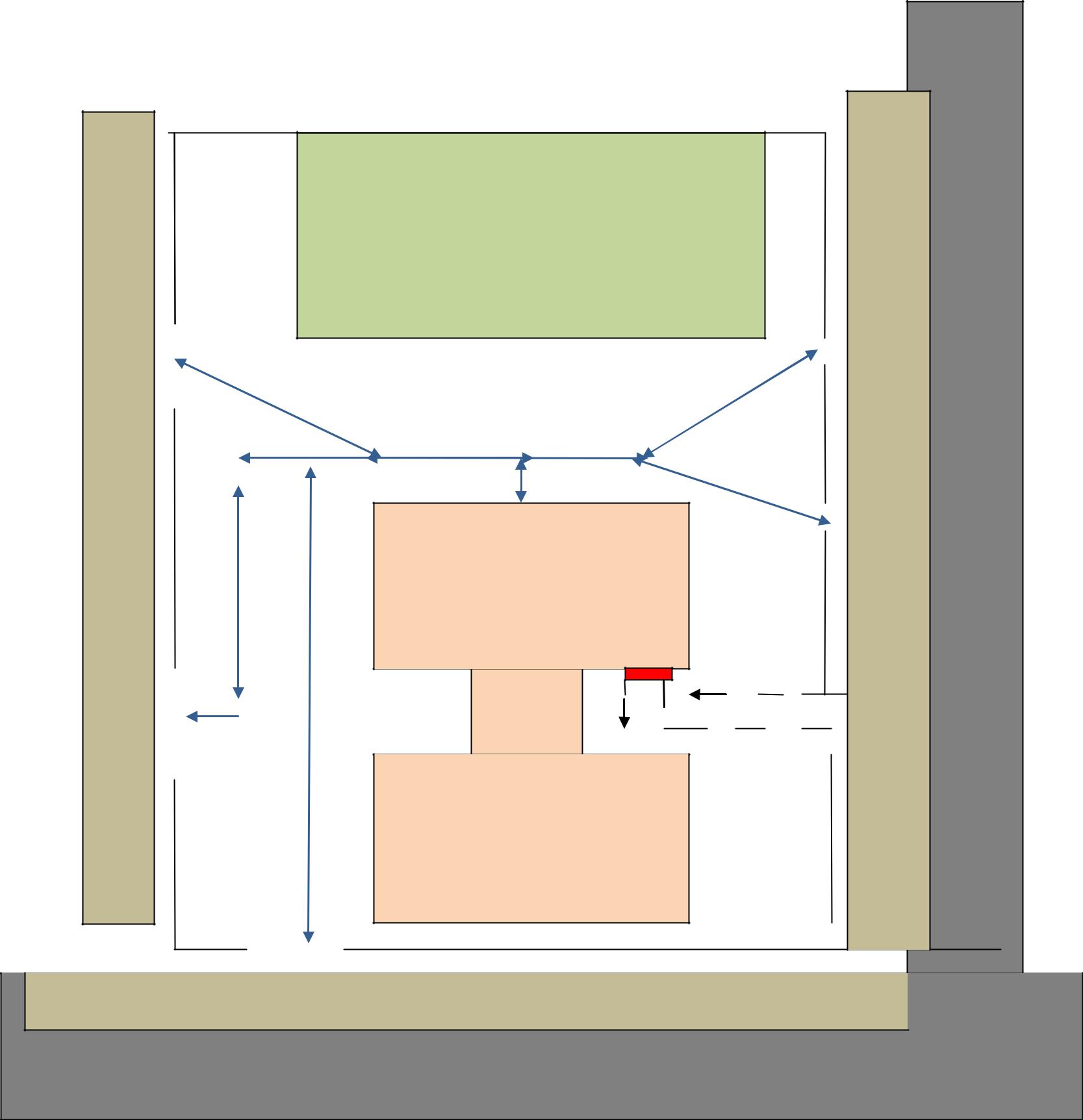 СтадионСОШ №121Проспект НаукиПримечание: -въезд /выезд грузовых транспортных средств,движение грузового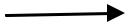 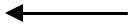 транспорта по территории школы- движение детей и подростков на территории школы-место разгрузки/погрузки    - место посадки  организованных группдетей10«СОГЛАСОВАНО»«УТВЕРЖДАЮ»«УТВЕРЖДАЮ»«УТВЕРЖДАЮ»«УТВЕРЖДАЮ»«УТВЕРЖДАЮ»Отдел образования администрацииОтдел образования администрацииОтдел образования администрацииОтдел образования администрацииОтдел образования администрацииОтдел образования администрацииОтдел образования администрацииОтдел образования администрацииОтдел образования администрацииДиректор  ЧОУКалининского района «Школа «Аксон у Академической» «Школа «Аксон у Академической» «Школа «Аксон у Академической» «Школа «Аксон у Академической»Санкт-Петербурга ______________Н.В.Пичугина___________Л.О.ЛюбимоваподписьПодпись«____»___________ 2020 г.«____»___________ 2020 г.«____»___________ 2020 г.«____»___________ 2020 г.«____»___________ 2020 г.«____»___________ 2020 г.«____»___________ 2020 г.«____»___________ 2020 г.«____»___________ 2020 г.Подпись«____»___________ 2020 г.«____»___________ 2020 г.«____»___________ 2020 г.«____»___________ 2020 г.«____»___________ 2020 г.«____»___________ 2020 г.«____»___________ 2020 г.«____»___________ 2020 г.«____»___________ 2020 г.«____» _________ 2020 г.«СОГЛАСОВАНО»«СОГЛАСОВАНО»Начальник отдела  ГИБДДУМВД по Калининскому районуНачальник отдела  ГИБДДУМВД по Калининскому районуНачальник отдела  ГИБДДУМВД по Калининскому районуНачальник отдела  ГИБДДУМВД по Калининскому районуНачальник отдела  ГИБДДУМВД по Калининскому районуНачальник отдела  ГИБДДУМВД по Калининскому районуНачальник отдела  ГИБДДУМВД по Калининскому районуНачальник отдела  ГИБДДУМВД по Калининскому районуНачальник отдела  ГИБДДУМВД по Калининскому районуСанкт-Петербурга_______________________ В.И. ВаськовскийВ.И.ВаськоподписьРуководитель ОУ:   Любимова Любовь ОлеговнаРуководитель ОУ:   Любимова Любовь Олеговна9060193906019390601939060193(фамилия, имя, отчество)(телефон)ЗаместителиЗаместителируководителя ОУ: Любимов Олег Игоревичруководителя ОУ: Любимов Олег Игоревич89313083898893130838988931308389889313083898Специалист отдела образования,Специалист отдела образования,Специалист отдела образования,Специалист отдела образования,Специалист отдела образования,курирующий вопросы профилактикикурирующий вопросы профилактикикурирующий вопросы профилактикикурирующий вопросы профилактикикурирующий вопросы профилактикидетского дорожно-транспортногодетского дорожно-транспортногодетского дорожно-транспортногодетского дорожно-транспортногодетского дорожно-транспортногоТравматизмаГлавный специалистГлавный специалистГлавный специалистГлавный специалистЕ.А. ГанжинЕ.А. ГанжинЕ.А. ГанжинЕ.А. Ганжин(Должность)(Должность)(фамилия, имя, отчество)(фамилия, имя, отчество)          (812) 417-47-49          (812) 417-47-49          (812) 417-47-49          (812) 417-47-49          (812) 417-47-49          (812) 417-47-49          (812) 417-47-49          (812) 417-47-49          (812) 417-47-49Закрепленный за ОО работникЗакрепленный за ОО работникЗакрепленный за ОО работникЗакрепленный за ОО работникЗакрепленный за ОО работникГосавтоинспекции____________________________________________________________________________________________________________________________________________________(должность)(должность)(фамилия, имя, отчество)(фамилия, имя, отчество)___________________________________________________________________________________________________________________________________________________________________________________________________________________________________________________________________________________________________________________________(телефон)(телефон)(телефон)(телефон)(телефон)(телефон)Ответственный за организациюОтветственный за организациюОтветственный за организациюОтветственный за организациюОтветственный за организациюработы по профилактикеработы по профилактикеработы по профилактикеработы по профилактикеработы по профилактикедетского дорожно-транспортногодетского дорожно-транспортногодетского дорожно-транспортногодетского дорожно-транспортногодетского дорожно-транспортноготравматизма в ООЗаместитель директораЗаместитель директораЗаместитель директораЗаместитель директораЗаместитель директораЗаместитель директораЗаместитель директораЗаместитель директораЗаместитель директора(должность)(должность)Любимов Олег ИгоревичЛюбимов Олег ИгоревичЛюбимов Олег ИгоревичЛюбимов Олег ИгоревичЛюбимов Олег ИгоревичЛюбимов Олег ИгоревичЛюбимов Олег ИгоревичЛюбимов Олег Игоревич(фамилия, имя, отчество)(фамилия, имя, отчество)(фамилия, имя, отчество)_                 89313083898_                 89313083898_                 89313083898_                 89313083898_                 89313083898_                 89313083898_                 89313083898(телефон)(телефон)Руководитель или ответственныйРуководитель или ответственныйРуководитель или ответственныйРуководитель или ответственныйРуководитель или ответственныйработник дорожно-эксплуатационнойработник дорожно-эксплуатационнойработник дорожно-эксплуатационнойработник дорожно-эксплуатационнойработник дорожно-эксплуатационнойорганизации, осуществляющейорганизации, осуществляющейорганизации, осуществляющейорганизации, осуществляющейорганизации, осуществляющейсодержание уличнойдорожной сети_____________________ ___________________________________ ___________________________________ ___________________________________ ___________________________________ ___________________________________ ___________________________________ ___________________________________ ______________(фамилия,  имя, отчество)(фамилия,  имя, отчество)(телефон)(телефон)(если имеется, указать место расположения)(если имеется, указать место расположения)Наличие уголков по БДДНаличие уголков по БДДНаличие уголков по БДДв 1-4 классах-___________________________-___________________________(если имеются, указать место расположения)(если имеются, указать место расположения)Ул. Софьи Ковалевской